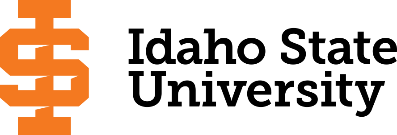                             											Form Revised 9.10.2019Course Subject and TitleCr. Min. Grade*GE, UU or UM**Sem. OfferedPrerequisitePrerequisiteCo RequisiteCo RequisiteCo RequisiteCo RequisiteCo RequisiteCo RequisiteCo RequisiteCo RequisiteCo RequisiteCo RequisiteSemester OneSemester OneSemester OneSemester OneSemester OneSemester OneSemester OneSemester OneSemester OneSemester OneSemester OneSemester OneSemester OneSemester OneSemester OneSemester OneSemester OneGE Objective 1: ENGL 1101  Writing and Rhetoric I3C-GEF, S, SuAppropriate placement scoreAppropriate placement scoreGE Objective 3: MATH 1170 Calculus I4C-GEF, S, SuMATH 1144 or 1147 or appropriate placement scoreMATH 1144 or 1147 or appropriate placement scoreMATH 1144 or 1147 or appropriate placement scoreMATH 1144 or 1147 or appropriate placement scoreMATH 1144 or 1147 or appropriate placement scoreMATH 1144 or 1147 or appropriate placement scoreMATH 1144 or 1147 or appropriate placement scoreMATH 1144 or 1147 or appropriate placement scoreMATH 1144 or 1147 or appropriate placement scoreGE Objective 5: Chemistry 1111 & 1111L General Chemistry I5C-GEF, SMATH 1143 or 1147 or appropriate test scoreMATH 1143 or 1147 or appropriate test scoreMATH 1143 or 1147 or appropriate test scoreMATH 1143 or 1147 or appropriate test scoreMATH 1143 or 1147 or appropriate test scoreMATH 1143 or 1147 or appropriate test scoreMATH 1143 or 1147 or appropriate test scoreMATH 1143 or 1147 or appropriate test scoreMATH 1143 or 1147 or appropriate test scoreGE Objective 4:3GEF, S, Su                                                                                            Total15Semester TwoSemester TwoSemester TwoSemester TwoSemester TwoSemester TwoSemester TwoSemester TwoSemester TwoSemester TwoSemester TwoSemester TwoSemester TwoSemester TwoSemester TwoSemester TwoSemester TwoGE Objective 1: ENGL 1102  Writing and Rhetoric II3C-GEF, S, SuENGL 1101 or equivalentENGL 1101 or equivalentMATH 1175: Calculus II4F, S, SuMATH 1170MATH 1170CHEM 1112 & 1112L  General Chemistry II4C-F, SCHEM 1111 & 1111L and MATH 1143 or 1147 CHEM 1111 & 1111L and MATH 1143 or 1147 CHEM 1111 & 1111L and MATH 1143 or 1147 CHEM 1111 & 1111L and MATH 1143 or 1147 CHEM 1111 & 1111L and MATH 1143 or 1147 CHEM 1111 & 1111L and MATH 1143 or 1147 BIOL 1101 Biology I 4C-F, S, SuMATH 1108MATH 1108MATH 1108MATH 1108MATH 1108MATH 1108MATH 1108MATH 1108MATH 1108MATH 1108MATH 1108MATH 1108                                                                                                 Total15Semester ThreeSemester ThreeSemester ThreeSemester ThreeSemester ThreeSemester ThreeSemester ThreeSemester ThreeSemester ThreeSemester ThreeSemester ThreeSemester ThreeSemester ThreeSemester ThreeSemester ThreeSemester ThreeSemester ThreeGE Objective 2: COMM 1101 Principles of Speech3GEF, S, SuCHEM 3301 &  CHEM 3303 Organic Chemistry I & Lab4C-UMFCHEM 1112 & 1112L or permission of instructorCHEM 1112 & 1112L or permission of instructorCHEM 1112 & 1112L or permission of instructorCHEM 1112 & 1112L or permission of instructorCHEM 1112 & 1112L or permission of instructorCHEM 1112 & 1112L or permission of instructorCHEM 1112 & 1112L or permission of instructorGE Objective 5: PHYS 2211 & 2213 Engineering Physics & Lab5GEF, SMATH 1175 MATH 1175 MATH 1175 MATH 1175 MATH 1175 MATH 1175 MATH 1175 MATH 1175 MATH 1175 MATH 1175 GE Objective 6:3GE                                                                                            Total15Semester FourGE Objective 7 or 8:3GEF, S, SuCHEM 2232 & CHEM 2234 Quantitative Analysis and Lab4C-SCHEM 1112 & CHEM 1112L and MATH 1160 or 1170CHEM 1112 & CHEM 1112L and MATH 1160 or 1170CHEM 1112 & CHEM 1112L and MATH 1160 or 1170CHEM 1112 & CHEM 1112L and MATH 1160 or 1170CHEM 1112 & CHEM 1112L and MATH 1160 or 1170CHEM 1112 & CHEM 1112L and MATH 1160 or 1170CHEM 1112 & CHEM 1112L and MATH 1160 or 1170CHEM 1112 & CHEM 1112L and MATH 1160 or 1170CHEM 1112 & CHEM 1112L and MATH 1160 or 1170CHEM 1112 & CHEM 1112L and MATH 1160 or 1170CHEM 3302 & CHEM 3304 Organic Chemistry II & Lab4C-UMSCHEM 3301 or permission of instructorCHEM 3301 or permission of instructorCHEM 3301 or permission of instructorCHEM 3301 or permission of instructorCHEM 3301 or permission of instructorPHYS 2212 & PHYS 2214 Engineering Physics II & Lab5F, SPHYS 2211 PHYS 2211                                                                                             Total16Semester FiveCHEM 3331 Instrumental Analysis 2UMFCHEM 2232 & CHEM 2234 or permission of instructorCHEM 2232 & CHEM 2234 or permission of instructorCHEM 2232 & CHEM 2234 or permission of instructorCHEM 2232 & CHEM 2234 or permission of instructorCHEM 2232 & CHEM 2234 or permission of instructorCHEM 2232 & CHEM 2234 or permission of instructorCHEM 2232 & CHEM 2234 or permission of instructorCHEM 2232 & CHEM 2234 or permission of instructorCHEM 2232 & CHEM 2234 or permission of instructorCHEM 2232 & CHEM 2234 or permission of instructorCHEM 2232 & CHEM 2234 or permission of instructorCHEM 3351 Physical Chemistry3C-UMFCHEM 1112, 1112L, MATH 1175, PHYS 2212 or instructor perm.CHEM 1112, 1112L, MATH 1175, PHYS 2212 or instructor perm.CHEM 1112, 1112L, MATH 1175, PHYS 2212 or instructor perm.CHEM 1112, 1112L, MATH 1175, PHYS 2212 or instructor perm.CHEM 1112, 1112L, MATH 1175, PHYS 2212 or instructor perm.CHEM 1112, 1112L, MATH 1175, PHYS 2212 or instructor perm.CHEM 1112, 1112L, MATH 1175, PHYS 2212 or instructor perm.CHEM 1112, 1112L, MATH 1175, PHYS 2212 or instructor perm.CHEM 1112, 1112L, MATH 1175, PHYS 2212 or instructor perm.CHEM 1112, 1112L, MATH 1175, PHYS 2212 or instructor perm.CHEM 1112, 1112L, MATH 1175, PHYS 2212 or instructor perm.CHEM 1112, 1112L, MATH 1175, PHYS 2212 or instructor perm.CHEM 2211 and 2213 Inorganic Chemistry I & Lab4C-FCHEM 3301 & CHEM 3303 or permission of instructorCHEM 3301 & CHEM 3303 or permission of instructorCHEM 3301 & CHEM 3303 or permission of instructorCHEM 3301 & CHEM 3303 or permission of instructorCHEM 3301 & CHEM 3303 or permission of instructorCHEM 3301 & CHEM 3303 or permission of instructorCHEM 3301 & CHEM 3303 or permission of instructorCHEM 3301 & CHEM 3303 or permission of instructorCHEM 3301 & CHEM 3303 or permission of instructorCHEM 3301 & CHEM 3303 or permission of instructorCHEM 3301 & CHEM 3303 or permission of instructorCHEM 4451 Physical Chemistry Lab I1UMFCHEM 3351CHEM 3351CHEM 3351CHEM 3351CHEM 3351CHEM 3351CHEM 3351CHEM 3351CHEM 3351CHEM 3351CHEM 4481 Independent Problems in Chemistry2C-UMFGE Objective 4:3GEF, S, Su                                                                                            Total15Semester SixCHEM 3334 Instrumental Analysis Lab2UMSCHEM 2232, 2234, 3331 or permission of instructorCHEM 2232, 2234, 3331 or permission of instructorCHEM 2232, 2234, 3331 or permission of instructorCHEM 2232, 2234, 3331 or permission of instructorCHEM 2232, 2234, 3331 or permission of instructorCHEM 2232, 2234, 3331 or permission of instructorCHEM 2232, 2234, 3331 or permission of instructorCHEM 2232, 2234, 3331 or permission of instructorCHEM 3352Physical Chemistry3C-UMSCHEM 3351CHEM 3351CHEM 4452 Physical Chemistry Lab II1C-UM SCHEM 3352CHEM 3352CHEM 4482 Independent Problems in Chemistry1UMSFree Electives8                                                                                            Total15Semester SevenBIOL 4432 Biochemistry3UMF, SBIOL 1101 & CHEM 3301BIOL 1101 & CHEM 3301     OR    CHEM/BIOL 4445 Biochemistry I3UMFBIOL 1101 & CHEM 3302BIOL 1101 & CHEM 3302CHEM 3365 &3366 Synthetic Methods & Lab4UMFCHEM 2211, CHEM 3302, CHEM 3304CHEM 2211, CHEM 3302, CHEM 3304CHEM 2211, CHEM 3302, CHEM 3304CHEM 2211, CHEM 3302, CHEM 3304       OR Upper Division Free Electives4UUGE Objectives 6: 3C-GEF, S, SuFree Electives5                                                                                            Total15Semester EightUpper Division Free Electives3UU           OR CHEM 4407 Inorganic Chemistry II2UMSCHEM 2211, CHEM 3342 or 3352CHEM 2211, CHEM 3342 or 3352CHEM 2211, CHEM 3342 or 3352CHEM 3342 or 3352CHEM 3342 or 3352CHEM 3342 or 3352CHEM 3342 or 3352CHEM 3342 or 3352CHEM 3342 or 3352CHEM 3342 or 3352CHEM 3342 or 3352CHEM 3342 or 3352                 OR CHEM 4447 Biochemistry II3UMSCHEM 4445CHEM 4445GE Objectives 9:3GEF, S, SuCHEM 4491 Seminar1UMF, SCHEM 4481 or 4482 or 4485 or permission of instructorCHEM 4481 or 4482 or 4485 or permission of instructorCHEM 4481 or 4482 or 4485 or permission of instructorCHEM 4481 or 4482 or 4485 or permission of instructorCHEM 4481 or 4482 or 4485 or permission of instructorCHEM 4481 or 4482 or 4485 or permission of instructorCHEM 4481 or 4482 or 4485 or permission of instructorCHEM 4481 or 4482 or 4485 or permission of instructorCHEM 4481 or 4482 or 4485 or permission of instructorCHEM 4481 or 4482 or 4485 or permission of instructorCHEM 4481 or 4482 or 4485 or permission of instructorFree Electives5Upper Division Free Electives2-3UU                                                                                            Total14*GE=General Education Objective, UU=Upper Division University, UM= Upper Division Major**See Course Schedule section of Course Policies page in the e-catalog (or input F, S, Su, etc.) *GE=General Education Objective, UU=Upper Division University, UM= Upper Division Major**See Course Schedule section of Course Policies page in the e-catalog (or input F, S, Su, etc.) *GE=General Education Objective, UU=Upper Division University, UM= Upper Division Major**See Course Schedule section of Course Policies page in the e-catalog (or input F, S, Su, etc.) *GE=General Education Objective, UU=Upper Division University, UM= Upper Division Major**See Course Schedule section of Course Policies page in the e-catalog (or input F, S, Su, etc.) *GE=General Education Objective, UU=Upper Division University, UM= Upper Division Major**See Course Schedule section of Course Policies page in the e-catalog (or input F, S, Su, etc.) *GE=General Education Objective, UU=Upper Division University, UM= Upper Division Major**See Course Schedule section of Course Policies page in the e-catalog (or input F, S, Su, etc.) *GE=General Education Objective, UU=Upper Division University, UM= Upper Division Major**See Course Schedule section of Course Policies page in the e-catalog (or input F, S, Su, etc.) *GE=General Education Objective, UU=Upper Division University, UM= Upper Division Major**See Course Schedule section of Course Policies page in the e-catalog (or input F, S, Su, etc.) *GE=General Education Objective, UU=Upper Division University, UM= Upper Division Major**See Course Schedule section of Course Policies page in the e-catalog (or input F, S, Su, etc.) *GE=General Education Objective, UU=Upper Division University, UM= Upper Division Major**See Course Schedule section of Course Policies page in the e-catalog (or input F, S, Su, etc.) *GE=General Education Objective, UU=Upper Division University, UM= Upper Division Major**See Course Schedule section of Course Policies page in the e-catalog (or input F, S, Su, etc.) *GE=General Education Objective, UU=Upper Division University, UM= Upper Division Major**See Course Schedule section of Course Policies page in the e-catalog (or input F, S, Su, etc.) *GE=General Education Objective, UU=Upper Division University, UM= Upper Division Major**See Course Schedule section of Course Policies page in the e-catalog (or input F, S, Su, etc.) *GE=General Education Objective, UU=Upper Division University, UM= Upper Division Major**See Course Schedule section of Course Policies page in the e-catalog (or input F, S, Su, etc.) *GE=General Education Objective, UU=Upper Division University, UM= Upper Division Major**See Course Schedule section of Course Policies page in the e-catalog (or input F, S, Su, etc.) *GE=General Education Objective, UU=Upper Division University, UM= Upper Division Major**See Course Schedule section of Course Policies page in the e-catalog (or input F, S, Su, etc.) *GE=General Education Objective, UU=Upper Division University, UM= Upper Division Major**See Course Schedule section of Course Policies page in the e-catalog (or input F, S, Su, etc.) B.S., Chemistry                                                                                                                                                                                                          page 2B.S., Chemistry                                                                                                                                                                                                          page 2B.S., Chemistry                                                                                                                                                                                                          page 2B.S., Chemistry                                                                                                                                                                                                          page 2B.S., Chemistry                                                                                                                                                                                                          page 2B.S., Chemistry                                                                                                                                                                                                          page 2B.S., Chemistry                                                                                                                                                                                                          page 2B.S., Chemistry                                                                                                                                                                                                          page 2B.S., Chemistry                                                                                                                                                                                                          page 2B.S., Chemistry                                                                                                                                                                                                          page 22023-2024 Major RequirementsCRGENERAL EDUCATION OBJECTIVESSatisfy Objectives 1,2,3,4,5,6 (7 or 8) and 9GENERAL EDUCATION OBJECTIVESSatisfy Objectives 1,2,3,4,5,6 (7 or 8) and 9GENERAL EDUCATION OBJECTIVESSatisfy Objectives 1,2,3,4,5,6 (7 or 8) and 9GENERAL EDUCATION OBJECTIVESSatisfy Objectives 1,2,3,4,5,6 (7 or 8) and 9GENERAL EDUCATION OBJECTIVESSatisfy Objectives 1,2,3,4,5,6 (7 or 8) and 9GENERAL EDUCATION OBJECTIVESSatisfy Objectives 1,2,3,4,5,6 (7 or 8) and 9GENERAL EDUCATION OBJECTIVESSatisfy Objectives 1,2,3,4,5,6 (7 or 8) and 936  cr. minMAJOR REQUIREMENTS54-561. Written English  (6 cr. min)                                ENGL 11011. Written English  (6 cr. min)                                ENGL 11011. Written English  (6 cr. min)                                ENGL 11011. Written English  (6 cr. min)                                ENGL 11011. Written English  (6 cr. min)                                ENGL 11011. Written English  (6 cr. min)                                ENGL 11011. Written English  (6 cr. min)                                ENGL 11013CHEM 1111 & CHEM 1111L General Chemistry I                 (Counted in objective 5)CHEM 1111 & CHEM 1111L General Chemistry I                 (Counted in objective 5)                                                                                    ENGL 1102                                                                                    ENGL 1102                                                                                    ENGL 1102                                                                                    ENGL 1102                                                                                    ENGL 1102                                                                                    ENGL 1102                                                                                    ENGL 11023CHEM 1112 & CHEM 1112L General Chemistry II42. Oral Communication   (3 cr. min)                     COMM 11012. Oral Communication   (3 cr. min)                     COMM 11012. Oral Communication   (3 cr. min)                     COMM 11012. Oral Communication   (3 cr. min)                     COMM 11012. Oral Communication   (3 cr. min)                     COMM 11012. Oral Communication   (3 cr. min)                     COMM 11012. Oral Communication   (3 cr. min)                     COMM 11013CHEM 2211 & CHEM 2213 Inorganic Chemistry I & Lab43. Mathematics      (3 cr. min)                                MATH 11703. Mathematics      (3 cr. min)                                MATH 11703. Mathematics      (3 cr. min)                                MATH 11703. Mathematics      (3 cr. min)                                MATH 11703. Mathematics      (3 cr. min)                                MATH 11703. Mathematics      (3 cr. min)                                MATH 11703. Mathematics      (3 cr. min)                                MATH 11704CHEM 2232 & CHEM 2234 Quantitative Analysis & Lab44. Humanities, Fine Arts, Foreign Lang.    (2 courses; 2 categories; 6 cr. min)4. Humanities, Fine Arts, Foreign Lang.    (2 courses; 2 categories; 6 cr. min)4. Humanities, Fine Arts, Foreign Lang.    (2 courses; 2 categories; 6 cr. min)4. Humanities, Fine Arts, Foreign Lang.    (2 courses; 2 categories; 6 cr. min)4. Humanities, Fine Arts, Foreign Lang.    (2 courses; 2 categories; 6 cr. min)4. Humanities, Fine Arts, Foreign Lang.    (2 courses; 2 categories; 6 cr. min)4. Humanities, Fine Arts, Foreign Lang.    (2 courses; 2 categories; 6 cr. min)4. Humanities, Fine Arts, Foreign Lang.    (2 courses; 2 categories; 6 cr. min)CHEM 3301 & CHEM 3301L Organic Chemistry I & Lab4CHEM 3302 & CHEM 3304 Organic Chemistry II & Lab4CHEM 3331 & CHEM 3334 Instrumental Analysis & Lab45. Natural Sciences         (2 lectures-different course prefixes, 1 lab; 7 cr. min)5. Natural Sciences         (2 lectures-different course prefixes, 1 lab; 7 cr. min)5. Natural Sciences         (2 lectures-different course prefixes, 1 lab; 7 cr. min)5. Natural Sciences         (2 lectures-different course prefixes, 1 lab; 7 cr. min)5. Natural Sciences         (2 lectures-different course prefixes, 1 lab; 7 cr. min)5. Natural Sciences         (2 lectures-different course prefixes, 1 lab; 7 cr. min)5. Natural Sciences         (2 lectures-different course prefixes, 1 lab; 7 cr. min)5. Natural Sciences         (2 lectures-different course prefixes, 1 lab; 7 cr. min)CHEM 3351  Physical Chemistry I3CHEM 1111 & 1111L General Chemistry I & LabCHEM 1111 & 1111L General Chemistry I & LabCHEM 1111 & 1111L General Chemistry I & LabCHEM 1111 & 1111L General Chemistry I & LabCHEM 1111 & 1111L General Chemistry I & LabCHEM 1111 & 1111L General Chemistry I & LabCHEM 1111 & 1111L General Chemistry I & Lab5CHEM 3352 Physical Chemistry II3PHYS 2211 & 2213 Engineering Physics I & LabPHYS 2211 & 2213 Engineering Physics I & LabPHYS 2211 & 2213 Engineering Physics I & LabPHYS 2211 & 2213 Engineering Physics I & LabPHYS 2211 & 2213 Engineering Physics I & LabPHYS 2211 & 2213 Engineering Physics I & LabPHYS 2211 & 2213 Engineering Physics I & Lab5CHEM 4451 Physical Chemistry Lab I1CHEM 4452 Physical Chemistry Lab II16. Behavioral and Social Science        (2 courses-different prefixes; 6 cr. min)6. Behavioral and Social Science        (2 courses-different prefixes; 6 cr. min)6. Behavioral and Social Science        (2 courses-different prefixes; 6 cr. min)6. Behavioral and Social Science        (2 courses-different prefixes; 6 cr. min)6. Behavioral and Social Science        (2 courses-different prefixes; 6 cr. min)6. Behavioral and Social Science        (2 courses-different prefixes; 6 cr. min)6. Behavioral and Social Science        (2 courses-different prefixes; 6 cr. min)6. Behavioral and Social Science        (2 courses-different prefixes; 6 cr. min)CHEM 4481 & 4482 Independent Problems in Chemistry3CHEM 4491 Seminar1MATH 1170 Calculus I                                                               (Counted in objective 3)MATH 1170 Calculus I                                                               (Counted in objective 3)One Course from EITHER Objective 7 OR  8                   (1 course;  3 cr. min)One Course from EITHER Objective 7 OR  8                   (1 course;  3 cr. min)One Course from EITHER Objective 7 OR  8                   (1 course;  3 cr. min)One Course from EITHER Objective 7 OR  8                   (1 course;  3 cr. min)One Course from EITHER Objective 7 OR  8                   (1 course;  3 cr. min)One Course from EITHER Objective 7 OR  8                   (1 course;  3 cr. min)One Course from EITHER Objective 7 OR  8                   (1 course;  3 cr. min)One Course from EITHER Objective 7 OR  8                   (1 course;  3 cr. min)MATH 1175 Calculus II47. Critical Thinking7. Critical ThinkingPHYS 2211 & 2213 Engineering Physics I & Lab                   (Counted in objective 5)PHYS 2211 & 2213 Engineering Physics I & Lab                   (Counted in objective 5)8. Information  Literacy      8. Information  Literacy      PHYS 2212 & 2214 Engineering Physics II & Lab59. Cultural Diversity                                                             (1 course;  3 cr. min)9. Cultural Diversity                                                             (1 course;  3 cr. min)9. Cultural Diversity                                                             (1 course;  3 cr. min)9. Cultural Diversity                                                             (1 course;  3 cr. min)9. Cultural Diversity                                                             (1 course;  3 cr. min)9. Cultural Diversity                                                             (1 course;  3 cr. min)9. Cultural Diversity                                                             (1 course;  3 cr. min)9. Cultural Diversity                                                             (1 course;  3 cr. min)BIOL 1101 & 1101L  Biology I and Lab4Biochemistry Requirement (choose 1 sequence)3 General Education Elective to reach 36 cr. min.                        (if necessary)General Education Elective to reach 36 cr. min.                        (if necessary)General Education Elective to reach 36 cr. min.                        (if necessary)General Education Elective to reach 36 cr. min.                        (if necessary)General Education Elective to reach 36 cr. min.                        (if necessary)General Education Elective to reach 36 cr. min.                        (if necessary)General Education Elective to reach 36 cr. min.                        (if necessary)General Education Elective to reach 36 cr. min.                        (if necessary)BIOL 4432 Biochemistry3       OR   CHEM/BIOL 44453Chemistry Core Electives2-4                                                                                                  Total GE                                                                                                  Total GE                                                                                                  Total GE                                                                                                  Total GE                                                                                                  Total GE                                                                                                  Total GE                                                                                                  Total GE41CHEM 3365 &3366 Synthetic Methods & Lab4Undergraduate Catalog and GE Objectives by Catalog Year                                    http://coursecat.isu.edu/undergraduate/programs/Undergraduate Catalog and GE Objectives by Catalog Year                                    http://coursecat.isu.edu/undergraduate/programs/Undergraduate Catalog and GE Objectives by Catalog Year                                    http://coursecat.isu.edu/undergraduate/programs/Undergraduate Catalog and GE Objectives by Catalog Year                                    http://coursecat.isu.edu/undergraduate/programs/Undergraduate Catalog and GE Objectives by Catalog Year                                    http://coursecat.isu.edu/undergraduate/programs/Undergraduate Catalog and GE Objectives by Catalog Year                                    http://coursecat.isu.edu/undergraduate/programs/Undergraduate Catalog and GE Objectives by Catalog Year                                    http://coursecat.isu.edu/undergraduate/programs/Undergraduate Catalog and GE Objectives by Catalog Year                                    http://coursecat.isu.edu/undergraduate/programs/           OR CHEM 4407 Inorganic Chemistry II2Undergraduate Catalog and GE Objectives by Catalog Year                                    http://coursecat.isu.edu/undergraduate/programs/Undergraduate Catalog and GE Objectives by Catalog Year                                    http://coursecat.isu.edu/undergraduate/programs/Undergraduate Catalog and GE Objectives by Catalog Year                                    http://coursecat.isu.edu/undergraduate/programs/Undergraduate Catalog and GE Objectives by Catalog Year                                    http://coursecat.isu.edu/undergraduate/programs/Undergraduate Catalog and GE Objectives by Catalog Year                                    http://coursecat.isu.edu/undergraduate/programs/Undergraduate Catalog and GE Objectives by Catalog Year                                    http://coursecat.isu.edu/undergraduate/programs/Undergraduate Catalog and GE Objectives by Catalog Year                                    http://coursecat.isu.edu/undergraduate/programs/Undergraduate Catalog and GE Objectives by Catalog Year                                    http://coursecat.isu.edu/undergraduate/programs/                 OR CHEM 4447 Biochemistry II3MAP Credit SummaryMAP Credit SummaryMAP Credit SummaryMAP Credit SummaryCRCRCRCRMajor Major Major Major 54-5654-5654-5654-56General Education General Education General Education General Education 41414141Upper Division Free Electives to reach 36 creditsUpper Division Free Electives to reach 36 creditsUpper Division Free Electives to reach 36 creditsUpper Division Free Electives to reach 36 credits5-75-75-75-7Free Electives to reach 120 creditsFree Electives to reach 120 creditsFree Electives to reach 120 creditsFree Electives to reach 120 credits18181818                                                                                     TOTAL                                                                                     TOTAL                                                                                     TOTAL                                                                                     TOTAL120120120120Graduation Requirement Minimum Credit ChecklistGraduation Requirement Minimum Credit ChecklistGraduation Requirement Minimum Credit ChecklistConfirmedConfirmedConfirmedConfirmedConfirmedMinimum 36 cr. General Education Objectives (15 cr. AAS)Minimum 36 cr. General Education Objectives (15 cr. AAS)Minimum 36 cr. General Education Objectives (15 cr. AAS)xxxxxMinimum 15 cr. Upper Division in Major (0 cr.  Associate)Minimum 15 cr. Upper Division in Major (0 cr.  Associate)Minimum 15 cr. Upper Division in Major (0 cr.  Associate)xxxxxMinimum 36 cr. Upper Division Overall (0 cr.  Associate)Minimum 36 cr. Upper Division Overall (0 cr.  Associate)Minimum 36 cr. Upper Division Overall (0 cr.  Associate)xxxMinimum of 120 cr. Total (60 cr. Associate)Minimum of 120 cr. Total (60 cr. Associate)Minimum of 120 cr. Total (60 cr. Associate)xxxMAP Completion Status (for internal use only)MAP Completion Status (for internal use only)MAP Completion Status (for internal use only)MAP Completion Status (for internal use only)MAP Completion Status (for internal use only)MAP Completion Status (for internal use only)MAP Completion Status (for internal use only)MAP Completion Status (for internal use only)Advising NotesAdvising NotesDateDateDateDateDateDateDateDepartment: CAA or COT:Registrar: Complete College American Momentum YearMath and English course in first year-Specific GE MATH course identified9 credits in the Major area in first year15 credits each semester (or 30 in academic year)Milestone coursesComplete College American Momentum YearMath and English course in first year-Specific GE MATH course identified9 credits in the Major area in first year15 credits each semester (or 30 in academic year)Milestone coursesComplete College American Momentum YearMath and English course in first year-Specific GE MATH course identified9 credits in the Major area in first year15 credits each semester (or 30 in academic year)Milestone coursesComplete College American Momentum YearMath and English course in first year-Specific GE MATH course identified9 credits in the Major area in first year15 credits each semester (or 30 in academic year)Milestone coursesComplete College American Momentum YearMath and English course in first year-Specific GE MATH course identified9 credits in the Major area in first year15 credits each semester (or 30 in academic year)Milestone coursesComplete College American Momentum YearMath and English course in first year-Specific GE MATH course identified9 credits in the Major area in first year15 credits each semester (or 30 in academic year)Milestone coursesComplete College American Momentum YearMath and English course in first year-Specific GE MATH course identified9 credits in the Major area in first year15 credits each semester (or 30 in academic year)Milestone coursesComplete College American Momentum YearMath and English course in first year-Specific GE MATH course identified9 credits in the Major area in first year15 credits each semester (or 30 in academic year)Milestone coursesComplete College American Momentum YearMath and English course in first year-Specific GE MATH course identified9 credits in the Major area in first year15 credits each semester (or 30 in academic year)Milestone coursesComplete College American Momentum YearMath and English course in first year-Specific GE MATH course identified9 credits in the Major area in first year15 credits each semester (or 30 in academic year)Milestone coursesComplete College American Momentum YearMath and English course in first year-Specific GE MATH course identified9 credits in the Major area in first year15 credits each semester (or 30 in academic year)Milestone coursesComplete College American Momentum YearMath and English course in first year-Specific GE MATH course identified9 credits in the Major area in first year15 credits each semester (or 30 in academic year)Milestone coursesComplete College American Momentum YearMath and English course in first year-Specific GE MATH course identified9 credits in the Major area in first year15 credits each semester (or 30 in academic year)Milestone coursesComplete College American Momentum YearMath and English course in first year-Specific GE MATH course identified9 credits in the Major area in first year15 credits each semester (or 30 in academic year)Milestone coursesComplete College American Momentum YearMath and English course in first year-Specific GE MATH course identified9 credits in the Major area in first year15 credits each semester (or 30 in academic year)Milestone coursesComplete College American Momentum YearMath and English course in first year-Specific GE MATH course identified9 credits in the Major area in first year15 credits each semester (or 30 in academic year)Milestone coursesComplete College American Momentum YearMath and English course in first year-Specific GE MATH course identified9 credits in the Major area in first year15 credits each semester (or 30 in academic year)Milestone coursesComplete College American Momentum YearMath and English course in first year-Specific GE MATH course identified9 credits in the Major area in first year15 credits each semester (or 30 in academic year)Milestone coursesComplete College American Momentum YearMath and English course in first year-Specific GE MATH course identified9 credits in the Major area in first year15 credits each semester (or 30 in academic year)Milestone coursesComplete College American Momentum YearMath and English course in first year-Specific GE MATH course identified9 credits in the Major area in first year15 credits each semester (or 30 in academic year)Milestone coursesComplete College American Momentum YearMath and English course in first year-Specific GE MATH course identified9 credits in the Major area in first year15 credits each semester (or 30 in academic year)Milestone coursesComplete College American Momentum YearMath and English course in first year-Specific GE MATH course identified9 credits in the Major area in first year15 credits each semester (or 30 in academic year)Milestone coursesComplete College American Momentum YearMath and English course in first year-Specific GE MATH course identified9 credits in the Major area in first year15 credits each semester (or 30 in academic year)Milestone coursesComplete College American Momentum YearMath and English course in first year-Specific GE MATH course identified9 credits in the Major area in first year15 credits each semester (or 30 in academic year)Milestone coursesComplete College American Momentum YearMath and English course in first year-Specific GE MATH course identified9 credits in the Major area in first year15 credits each semester (or 30 in academic year)Milestone coursesComplete College American Momentum YearMath and English course in first year-Specific GE MATH course identified9 credits in the Major area in first year15 credits each semester (or 30 in academic year)Milestone coursesComplete College American Momentum YearMath and English course in first year-Specific GE MATH course identified9 credits in the Major area in first year15 credits each semester (or 30 in academic year)Milestone coursesComplete College American Momentum YearMath and English course in first year-Specific GE MATH course identified9 credits in the Major area in first year15 credits each semester (or 30 in academic year)Milestone coursesComplete College American Momentum YearMath and English course in first year-Specific GE MATH course identified9 credits in the Major area in first year15 credits each semester (or 30 in academic year)Milestone coursesComplete College American Momentum YearMath and English course in first year-Specific GE MATH course identified9 credits in the Major area in first year15 credits each semester (or 30 in academic year)Milestone coursesComplete College American Momentum YearMath and English course in first year-Specific GE MATH course identified9 credits in the Major area in first year15 credits each semester (or 30 in academic year)Milestone coursesComplete College American Momentum YearMath and English course in first year-Specific GE MATH course identified9 credits in the Major area in first year15 credits each semester (or 30 in academic year)Milestone coursesComplete College American Momentum YearMath and English course in first year-Specific GE MATH course identified9 credits in the Major area in first year15 credits each semester (or 30 in academic year)Milestone coursesComplete College American Momentum YearMath and English course in first year-Specific GE MATH course identified9 credits in the Major area in first year15 credits each semester (or 30 in academic year)Milestone coursesComplete College American Momentum YearMath and English course in first year-Specific GE MATH course identified9 credits in the Major area in first year15 credits each semester (or 30 in academic year)Milestone coursesComplete College American Momentum YearMath and English course in first year-Specific GE MATH course identified9 credits in the Major area in first year15 credits each semester (or 30 in academic year)Milestone coursesComplete College American Momentum YearMath and English course in first year-Specific GE MATH course identified9 credits in the Major area in first year15 credits each semester (or 30 in academic year)Milestone coursesComplete College American Momentum YearMath and English course in first year-Specific GE MATH course identified9 credits in the Major area in first year15 credits each semester (or 30 in academic year)Milestone coursesComplete College American Momentum YearMath and English course in first year-Specific GE MATH course identified9 credits in the Major area in first year15 credits each semester (or 30 in academic year)Milestone coursesComplete College American Momentum YearMath and English course in first year-Specific GE MATH course identified9 credits in the Major area in first year15 credits each semester (or 30 in academic year)Milestone courses